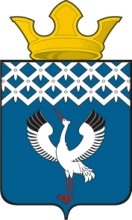 Российская ФедерацияСвердловская область Глава Байкаловского сельского поселенияБайкаловского муниципального районаСвердловской области РАСПОРЯЖЕНИЕот 21.02.2022 № 24/од-рс. БайкаловоО  проведении  культурно-массового мероприятия  «Масленица»                                                                            на территории  Байкаловского сельского поселения – 06 марта 2022 года        В соответствии с Постановлением Правительства Свердловской области  от 30.05.2003 г. № 333-ПП «О мерах по  обеспечению общественного порядка и безопасности при проведении на территории Свердловской области  мероприятий с массовым пребыванием людей»,  пунктом 3 статьи 16 Федерального закона от 22.11.1995 № 171-ФЗ «О государственном регулировании производства и оборота этилового спирта, алкогольной и спиртосодержащей продукции», законом Свердловской области от 29.10.2013 № 103-ОЗ «О регулировании отдельных отношений в сфере розничной продажи алкогольной продукции и ограничения ее потребления на территории Свердловской области», руководствуясь Указами Губернатора Свердловской области от 18.03.2020 №100-УГ «О введении на территории Свердловской области  режима повышенной готовности и принятии дополнительных мер по защите населения от новой коронавирусной инфекции (2019- nCoV)» (с изменениями), в целях обеспечения охраны общественного порядка и безопасности граждан в период проведения культурно-массового мероприятия  «Масленица» – 06 марта 2022 года:1.Подготовить и провести на территории Байкаловского сельского поселения в с. Байкалово 06 марта 2022 года с 10.00-14.00 час. культурно - массовое мероприятие  «Масленица», соблюдая ограничительные меры по самоизоляции и требования социального дистанцирования, установленные Указом Губернатора Свердловской области от 18.03.2020  №100-УГ «О введении на территории Свердловской области режима повышенной готовности и принятии дополнительных мер по защите населения от новой коронавирусной инфекции (2019-nCoV)» (с изменениями).                    Назначить ответственными за организацию и проведение культурно - массового мероприятия заместителя главы администрации Байкаловского сельского поселения Боярову Л.В., тел. 2-10-03 и и.о.заведующей Байкаловским ЦДК Крадину Анну Эдуардовну, тел. 2-01-65. 2.Утвердить план проведения культурно - массового мероприятия «Масленица» (Приложение №1).3.Рекомендовать ММО МВД России «Байкаловский» осуществить комплекс мер по обеспечению охраны общественного порядка и безопасности граждан при проведении культурно-массового мероприятия  «Масленица» 06 марта 2022 года на центральной площади  с. Байкалово.4. Ограничить въезд автотранспорта  на центральную площадь с. Байкалово, расположенную по ул. Революции, со стороны улиц Кузнецова – Революции и от перекрестка улиц Мальгина – Революции в с. Байкалово в период  времени с 10.00 часов до 14.30 часов.5. Закрепить временные места для  стоянки автотранспорта:  площадки для стоянки автомобилей  по ул. Мальгина  (правая сторона ул.Мальгина у храма) , у магазинов «Копеечка» и «Магнит».6.Рекомендовать руководителям торговых организаций всех форм собственности,  расположенных на территории проведения культурно-массового мероприятия «Масленица», запретить продажу алкогольной продукции с содержанием  этилового спирта более чем 16,5 процента  готовой продукции, а также пива и пивных напитков, сидра, пуаре, медовухи  в  с. Байкалово 06 марта 2022 года с 08.00 до 15.00 час.7.Рекомендовать руководителям торговых организаций всех форм  собственности запретить продажу алкогольной продукции в стеклянной таре на период проведения  культурно-массового мероприятия  «Масленица» 06 марта 2022 года. 8.Запретить пронос спиртных напитков в стеклянной таре в места  проведения массового мероприятия.9. Рекомендовать  пожарной части  ГКПТУ СО  «Отряд противопожарной службы СО №12» принять меры пожарной безопасности при проведении мероприятия (при сжигании чучела масленицы)  на территории сельского поселения.10. Настоящее Распоряжение подлежит размещению на официальном сайте администрации  Байкаловского сельского поселения www.bsposelenie.ru.11. Контроль за исполнением настоящего Распоряжения возложить на заместителя главы администрации Боярову Л.В.Глава Байкаловского сельского  поселенияБайкаловского муниципального районаСвердловской области                                                                           Д.В.ЛыжинПЛАНпроведения культурно-массового мероприятия  «Масленица»                                                                            на территории  Байкаловского сельского поселения06 марта 2022 года                                           Приложение № 1  к распоряжению  главы              муниципального образования Байкаловского сельского поселения от 21.03.2022 № 24/од-р№ п/пМероприятияДата и время проведенияДата и время проведенияМесто проведенияПредполагаемое кол-во человекОтветственные,телефон06 марта 2022 года06 марта 2022 года06 марта 2022 года06 марта 2022 года06 марта 2022 года06 марта 2022 года06 марта 2022 года1Работа торговых рядовРабота торговых рядов10-00Центральная площадь  с.Байкалово150Заместитель главы Байкаловского с\пБоярова Л.В.,                 2-10-032Открытие массового гуляния (приветственное слово Главы Байкаловского с\п)Открытие массового гуляния (приветственное слово Главы Байкаловского с\п)12.00Сцена на центральной площади150И.о. заведующей Байкаловским ЦДК Крадина А.Э.,                   2-01-653Театрализованное представлениеТеатрализованное представление12-10Сцена на центральной площади150Режиссер КМ Шохирева Г.С.4.Сжигание МасленицыСжигание Масленицы13-15Центральная площадь150Художественный руководительОсинцев С.В.5.Игры, конкурсы, спортивные состязания для детейИгры, конкурсы, спортивные состязания для детей12-10 до 14-00Центральная площадь80Осинцев С.В. Шохирева Г.С.6Аквагрим Аквагрим 12-00Фойе  Байкаловского ДК 25Новопашина М.А., Лапина Л.А.,2-04-69 7.Буккроссинг «Встречаем с книгой весну» Викторина «Масленицу встречаем» Буккроссинг «Встречаем с книгой весну» Викторина «Масленицу встречаем» 12-00Сквер у Байкаловского  ЦДК 60Громова Т.В.,Язовских О. Г.,2-04-69 8.Читальный зал под открытым небом Читальный зал под открытым небом 12-00Сквер у Байкаловского  ЦДК 60Сутягина О. В., Нацыбулин А. В.,2-04-69 